Ш  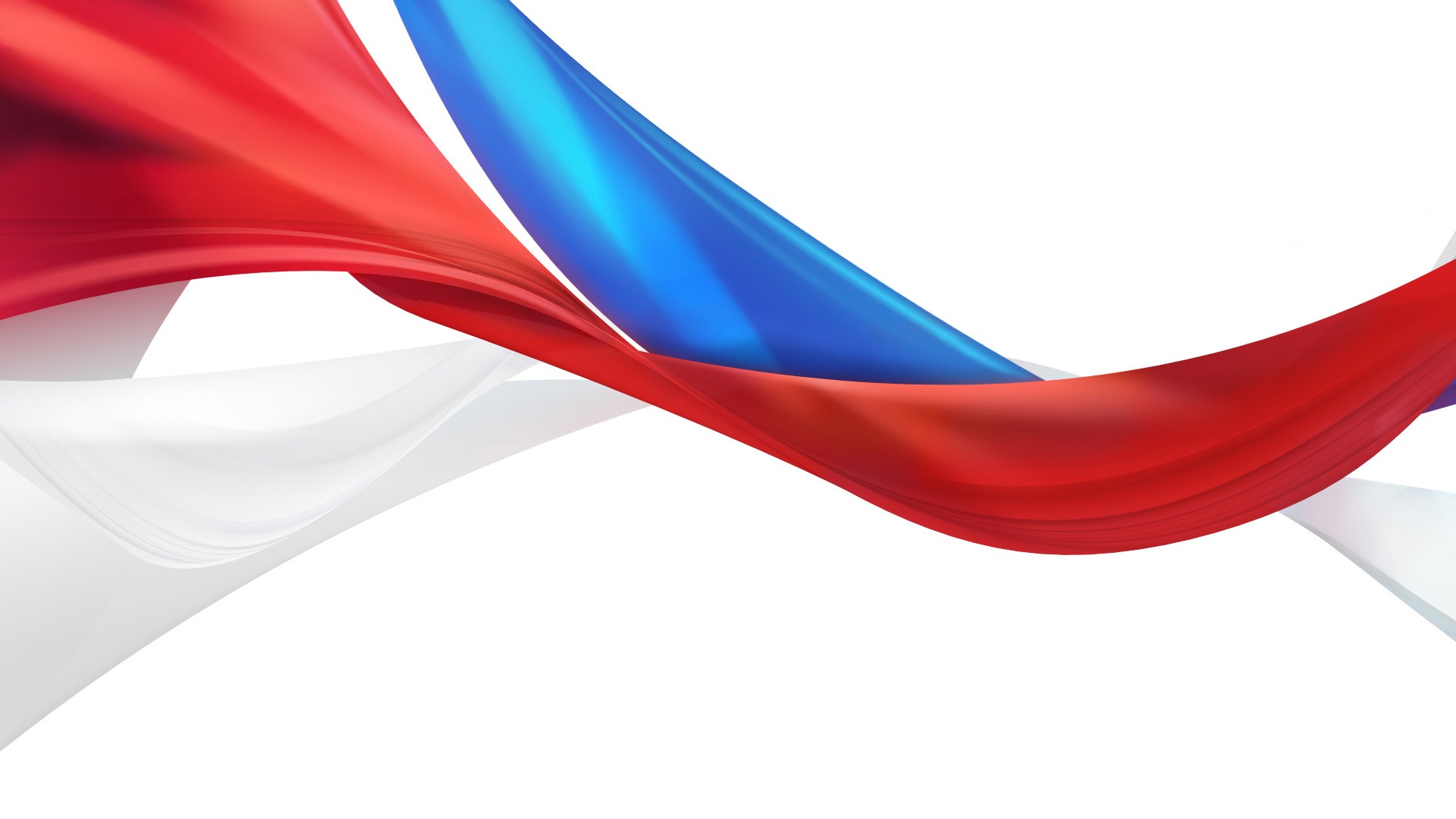 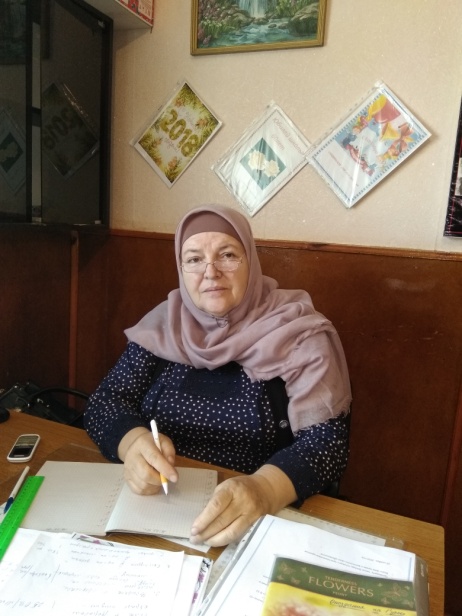                    Педагог Организатор-Председатель     Общероссийской Общественно-                      государственной детско-юношеской                  организации                      «Российское движение школьников»                 Шахруева Патимат Магомедовна           Завуч по ВР  работает в МКОУ «Октябрьская СОШ»   Хасавюртовского района           1978 года ,стаж работы в школе 41 лет   .Имеет  высшее образованиеДГПИ.           По специальности учитель музыки ,пения.            Заместителем директора работает 40 лет .Награжена  нагрудным   знаком           «Почетный работник общего образования РФ»           За заслуги в области образования.                   